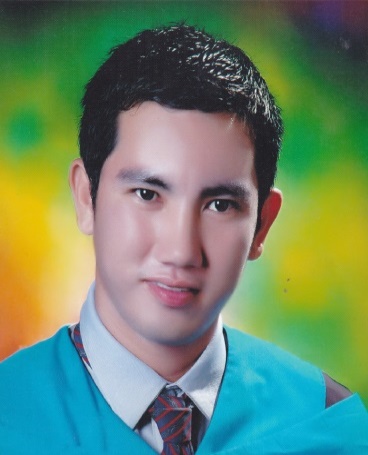 Experience has taught me become effective and efficient teacher in my chosen profession, teaching. I had experienced teaching in the public school for 6 years as math teacher. Presently, I am connected with the Future International Academy as a Math  teacher. I always employ learner-centered activities in my classes so as to meet the goals of the 21st Century education which I believe earn a great impact in the learning process of the children. Further, I also adapt my teaching styles and practices to the developing needs of the children based on their learning modalities. I have always exuded competence over my work for the past years in my teaching profession. I consider myself as compassionate and dedicated toward my work especially in instruction and classroom management. Indeed, the range of my experiences in both private and public institutions helped trigger my eagerness to demonstrate my talent and teaching skills to be more committed to high standards in the education of children.  Parental Communication		 Curriculum Development		 Portfolio Records	 Remedial Coaching Assignment Supervision		 Copybook Checking		 Activity Devising	 Learning Support Cognitive Development		 Progress Charting		 Grade 3 Math Head	 Lesson PlanningAugust 23, 2015 at PresentFuture International Academy Math Teacher/Grade 3 Math Co- Head with ADEC Approval to teach MathGreen School Audit (GSA) Waste Manager Committee Creates class curriculum and syllabus that is appropriate for grade or class being taughtConducts classroom and lab activities according to program requirementsEnsure students are assisted in developing personally and professionallyDevelops and maintains relationships with students in order to monitor and resolve student concerns and learning roadblocksDirects students to appropriate resources to help solve individual issuesTracks and reports grades and attendance to ensure accurate record keeping according to regulationsProvide students with the necessary resources and materials to help them understand the course contentMain Functions:Accessing the school in online data reports through internet.Preparing the yearly plan for grade 3Ensuring that the curriculum thought is aligned in in common core.Integrating each lesson to the UAE CultureDocumenting all the schools activities/Math ActivitiesProviding a variety of clerical duties involving all but the most complex matters.Preparing the yearly the mathematical outdoor activities that correlates with math lesson and providing a real life situation. Checking the lesson plan/worksheet/independent task and research task before to be submitted to the math HOD.Curriculum mapping every year is my one of my role.  Mathematics Teacher in Grade Two to Five  Department of Education/ Lanao Central Elementary School, Kidapawan City, Cotabato, Philippines June 2014- July 2015 (Outstanding Teacher III SY 2014- 2015) Teaching and developing pupils from 9- 12 years old.  Adopt the 21st century education style  Engaging children in a cooperative learning. Provide differentiated instructions that cater different needs of the learner.  Designing functional and implementing lesson plans. Exhibiting enthusiasm during my classes in Math and English Organizing and leading pupils’ curricular activities in Math and English contest from Division Level to National  Level. Preparing Science materials for classroom including activity sheets, interactive learning, experiments and Science engagement activity. Allowing the pupils to do more hands on activity in Math and English class. Organizing coursework for multiple course at a time. Engaging pupils in the class in stimulating discussion. Carrying out assessment of pupils work. Making difficult topics easy to understand. Uses examples, details, analogies, metaphors and variety in modes of explanation to make material not only understand but memorable. Motivating the pupils to join activities in school and outside the school. Carrying out assessment of pupils work. Monitoring the performance of pupils in my class and providing encouragement to those who need additional help. Encouraging the pupils to develop their social, emotional and behavioral skills. Establishing interpersonal relationship with pupils to form a trusting bond with another. Exhibiting positive expectation to ensure each pupils believes that they can excel.Bachelor of Elementary Education Major in General ScienceUniversity of Southern Mindanao, Kabacan North Cotabato, PhilippinesMarch 2002 - 2006Passed the Licensure Examination for Teacher (LET) University of Mindanao, Davao City on April 2006 License Number: 1058644 Master of Education in Instructional LeadershipUniversity of Southeastern Philippines, Obrero, Davao CityJune 2009-2011Doctor of Education in Educational Management (Dissertation) (Present)University of Southern Mindanao, Kabacan North Cotabato, PhilippinesStudying Registered Behavioral Technician (Present)Jumeriah Lake Towers, DubaiConducted and attended various Seminar and workshop to developed and enhanced personal growth and expand teaching skills.Alpha PublisherEnhancing Teaching in Math Using Manipulative to help MasteryRotana Hotel, Al Ain CityGreen School Audit (GSA) Seminar for waste management Al Nhada Girls School Abu DhabiECO Tree Planting GSA Team Workshop (Bararri Nursery)Al Salamat Al Ain CityUpdated School Policies and ProceduresFIA, AL Sarooj, Al AinChild protection policies and Discipline GuidelinesMPR Building, Al Sarooj ,Al AinHR and Labor LawsGirls Gym FIA, Al Ain Kagan Structure and Cooperative LearningMPR Building FIA. Al AinSTEMMPR Building FIA, Al AinStudent Training Competency for ChildrenMPR Building FIA, Al AinThe Pilot Training for Online Professional Development PlatformGirls Gym, FIA, Al AinModel LessonConference Hall FIA, Al AinMaximizing Learning PotentialDubaiK to 12: Enhanced Basic Education Program Mass Training for Grade 5 Teacher (Division)- Participant, May 23- 29, 2014Division Science Camp- Facilitator in Water Ecology Patrol.February 6-9, 2014             3rd Division Math Congress- Facilitator January 15- 18, 2014                           2015 Cluster Based Training Workshop for Campus Journalist and School Paper Advisers-   Training Facilitator in Collaborative News Letter Lay- outing (National Level)October 29- 31, 2013             2015 Cluster Based Training Workshop for Campus Journalist and School PaperSports Enthusiast Coaching Badminton and for 3 years for DepEdPhotographyCoach of Photojourn